	MĚSTO ŽATEC	USNESENÍ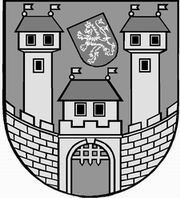 	z 	12	. jednání Rady města Žatce 	konané dne	29.5.2017Usnesení č. 	337 /17	-	371 /17	 337/17	Schválení programu	 338/17	Kontrola usnesení	 339/17	Žádost o poskytnutí peněžitého daru	 340/17	Přijetí věcného daru – Městská knihovna Žatec	 341/17	Přijetí účelově vázaného finančního daru – Regionální muzeum K. A. Polánka	 342/17	Odměny ředitelů příspěvkových organizací za 1. pololetí roku 2017	 343/17	Odměny ředitelů mateřských a základních škol za 1. pololetí roku 2017	 344/17	Povolení výjimky z počtu dětí ve třídě na školní rok 2017/2018 – MŠ Bratří	 Čapků 2775	 345/17	Povolení výjimky z počtu dětí ve třídě na školní rok 2017/2018 – MŠ U 	Jezu 2903	 346/17	Žádost o účelovou neinvestiční dotaci – ZŠ Žatec, Jižní 2777, okres Louny	 347/17	Protokol o výsledku veřejnosprávní kontroly Základní škola Žatec, 	Komenského alej 749, okres Louny	 348/17	Dodatek č. 4 k pojistné smlouvě č. 1200100044 s pojišťovnou VZP, a.s. o 	pojištění majetku města	 349/17	Smlouva o servisu na kopírovací (multifunkční) stroj a dodávkách 	spotřebního materiálu č. S 12/2017 – EUROVIA&KASRO s.r.o.	 350/17	Odměny ředitelů PO – Domov pro seniory a Pečovatelská služba v Žatci, 	Kamarád-LORM	 351/17	Zpráva o činnosti Městské policie Žatec za rok 2016	 352/17	Skončení nájmu bytu dohodou	 353/17	Podnájemní smlouva Nemocnice Žatec, o.p.s.	 354/17	Dodatek č. 1 ke Smlouvě o výpůjčce pozemků ze dne 14.06.2016, Záměr 	pronajmout pozemek st. p. č. 3035 v k. ú. Žatec	 355/17	Pacht pozemku p. p. č. 2300/20 z majetku města v k. ú. Žatec	 356/17	Nájem části pozemku p. p. č. 444/38 v k. ú. Žatec	 357/17	Záměr prodat pozemek st. p. č. 2436/10 v k. ú. Žatec	 358/17	Záměr prodat pozemky k. ú. Žatec	 359/17	Záměr prodat část pozemku ostatní plochy p. p. č. 7160/21 v k. ú. Žatec	 360/17	Dětské hřiště v ul. Svatováclavská, Žatec	 361/17	Zakázka malého rozsahu akce „MŠ Žatec, U Jezu 2903, budova 2224 – 	rekonstrukce elektroinstalace a výměna svítidel“	 362/17	Výběr zhotovitele stavby: Zateplení MŠ Fügnerova a Ot. Březiny v Žatci	 363/17	Výběr zhotovitele projektové dokumentace „Polyfunkční a spolkové 	centrum – Regionální technologické centrum robotiky“	 364/17	Rozpočtová změna – 5. ZŠ bazén průtokoměr	 365/17	Smlouva o budoucí smlouvě o zřízení věcného břemene – stavba „OT Žatec 	- Výrov“	 366/17	Závěrečný účet DSO Mikroregion Nechranicko	 367/17	Komise výstavby a regenerace MPR a MPZ	 368/17	Zápis z komise pro výchovu a vzdělávání – příspěvek	 369/17	Rozpočtová změna – Prevence kriminality 2017	 370/17	Forenzní audit společnosti Žatecká teplárenská, a. s. – výsledek 	výběrového řízení a přidělení veřejné zakázky	 371/17	Aktualizace investičního plánu společnosti Žatecká teplárenská, a.s. pro rok	2017 k 01.05.2017	 337/17	Schválení programuRada města Žatce projednala a schvaluje program jednání rady města.									 T:  29.5.2017	O:	p.	HAMOUSOVÁ	 338/17	Kontrola usneseníRada města Žatce projednala a bere na vědomí kontrolu usnesení z minulých jednání rady města a tiskovou chybu v textu usnesení. Dále rada města schvaluje opravu textu usnesení č. 291/17 Polyfunkční a spolkové centrum – Regionální technologické centrum robotiky v objektu Kláštera kapucínů v Žatci tak, že za přijaté usnesení se doplňuje text: „Rada města Žatce schvaluje Výzvu k podání nabídky na veřejnou zakázku malého rozsahu na služby, a to na zhotovitele projektové dokumentace akce: Polyfunkční a spolkové centrum – Regionální technologické centrum robotiky v objektu Kláštera kapucínů v Žatci dle Zásad a postupů pro zadávání veřejných zakázek Města Žatce a v souladu s Výzvou č. 74 Rozvoj infrastruktury polyfunkčních komunitních center vyhlášené Ministerstvem pro místní rozvoj ČR.Rada města Žatce schvaluje okruh zájemců, kterým bude výzva zaslána.Rada města Žatce schvaluje návrh Smlouvy o dílo k předmětné zakázce.Rada města Žatce schvaluje členy a náhradníky hodnotící komise, která dle zákona zároveňplní i funkci komise pro otevírání obálek.“Rada města Žatce dále schvaluje opravu textu usnesení č. 273/17 - Uzavření nájemní smlouvy - byty v DPS a to tak, že nahrazuje původní text (byt č. 2 o velikosti 0+1 v DPS U Hřiště 2512) textem (byt č. 1 o velikosti 0+1 v DPS U Hřiště 2512).Rada města Žatce schvaluje opravu textu usnesení č. 324/17 Žádost o přerušení provozu mateřské školy a osvobození od úplaty zákonného zástupce dítěte – MŠ Otakara Březiny,a to tak, že nahrazuje původní text „přerušení provozu“ textem „omezení provozu“ a text „výši úplaty upravit dle výše uvedené vyhlášky“ textem „odpuštění úplaty za předškolní vzdělávání u dětí, které nebudou po dobu celého měsíce v období rekonstrukce navštěvovatmateřskou školu“.									 T:  29.5.2017	O:	p.	ŠMERÁKOVÁ	 339/17	Žádost o poskytnutí peněžitého daruRada města Žatce projednala žádost fyzické osoby o poskytnutí peněžního daru a neschvaluje poskytnutí peněžitého daru ve výši 18.840,00 Kč fyzické osobě.									 T:  9.6.2017	O:	p.	HAVELKA	 340/17	Přijetí věcného daru – Městská knihovna ŽatecRada města Žatce projednala žádost ředitelky Městské knihovny Žatec Mgr. Radky Filkové a dle ustanovení § 27 odst. 5 písm. b) zákona č. 250/2000 Sb., o rozpočtových pravidlech územních rozpočtů, ve znění pozdějších předpisů, souhlasí s přijetím věcného daru pro účel příspěvkové organizace Městská knihovna Žatec, a to 29 kusů knih v celkové hodnotě 6.492,00 Kč od Moravské zemské knihovny, České knihovny, Kounicova 65a, 604 87 Brno, IČ 00094943.	T:	31.12.2017	O:	p.	HAVELKA	 341/17	Přijetí účelově vázaného finančního daru – Regionální muzeum K. A. 	PolánkaRada města Žatce projednala žádost ředitelky Regionálního muzea K. A. Polánka v Žatci PhDr. Radmily Holodňákové a dle ustanovení § 27 odst. 5 písm. b) zákona č. 250/2000 Sb., o rozpočtových pravidlech územních rozpočtů, ve znění pozdějších předpisů, souhlasí s přijetím účelově vázaného finančního daru pro příspěvkovou organizaci Regionální muzeum K. A. Polánka v Žatci ve výši 3.000,00 Kč od společnosti SVOBODA & FRAŇKOVÁ spol. s r.o. se sídlem Kapitána Jaroše 2369, 438 01 Žatec, IČ: 64052818.									 T:  31.5.2017	O:	p.	HAVELKA	 342/17	Odměny ředitelů příspěvkových organizací za 1. pololetí roku 2017Rada města Žatce projednala a souhlasí s vyplacením odměn ředitelům příspěvkových organizací – Městská knihovna Žatec, Městské divadlo Žatec a Regionální muzeum K. A. Polánka Žatec.									 T:  2.6.2017	O:	p.	HAVELKA	 343/17	Odměny ředitelů mateřských a základních škol za 1. pololetí roku 2017Rada města Žatce souhlasí s vyplacením odměn ředitelům základních a mateřských škol za1. pololetí roku 2017 ze státního rozpočtu v navržené výši.									 T:  2.6.2017	O:	p.	HAVELKA	 344/17	Povolení výjimky z počtu dětí ve třídě na školní rok 2017/2018 – MŠ 	Bratří Čapků 2775Rada města Žatce projednala žádost ředitelky Mateřské školy Žatec, Bratří Čapků 2775, okres Louny a povoluje výjimku z nejvyššího počtu dětí ve třídě na školní rok 2017/2018 ve smyslu § 23 odst. 5 zákona č. 561/2004 Sb., o předškolním, základním, středním, vyšším odborném a jiném vzdělávání (školský zákon), ve znění pozdějších předpisů, a § 2 odst. 2 vyhlášky č. 14/2005 Sb., o předškolním vzdělávání, ve znění pozdějších předpisů, a to takto:1. třída z 24 dětí do 28 dětí2. třída z 24 dětí do 28 dětí3. třída z 24 dětí do 28 dětí4. třída z 24 dětí do 28 dětí5. třída z 24 dětí do 28 dětí6. třída z 24 dětí do 28 dětí.	T:	2.6.2017	O:	p.	HAVELKA	 345/17	Povolení výjimky z počtu dětí ve třídě na školní rok 2017/2018 – MŠ U 	Jezu 2903Rada města Žatce projednala žádost ředitelky Mateřské školy Žatec, U Jezu 2903, okres Louny a povoluje výjimku z nejvyššího počtu dětí ve třídě na školní rok 2017/2018 ve smyslu § 23 odst. 5 zákona č. 561/2004 Sb., o předškolním, základním, středním, vyšším odborném a jiném vzdělávání (školský zákon), ve znění pozdějších předpisů, a § 2 odst. 2 vyhlášky č. 14/2005 Sb., o předškolním vzdělávání, ve znění pozdějších předpisů, a to takto:Budova U Jezu1. třída z 24 dětí do 25 dětí2. třída z 24 dětí do 25 dětí3. třída z 24 dětí do 25 dětí.Budova Podměstí1. třída z 24 dětí do 25 dětí2. třída z 24 dětí do 25 dětí3. třída z 24 dětí do 25 dětí4. třída z 24 dětí do 25 dětí.	T:	2.6.2017	O:	p.	HAVELKA	 346/17	Žádost o účelovou neinvestiční dotaci – ZŠ Žatec, Jižní 2777, okres 	LounyRada města Žatce projednala žádost ředitele Základní školy Žatec, Jižní 2777, okres Louny a doporučuje Zastupitelstvu města Žatce schválit účelovou neinvestiční dotaci na pořízení výškově nastavitelných lavic a židlí ve výši 150.000,00 Kč.V případě schválení poskytnutí účelové neinvestiční dotace Zastupitelstvem města Žatce schvaluje Rada města Žatce rozpočtovou změnu ve výši 150.000,00 Kč:Výdaje: 741-6171-5901                - 150.000,00 Kč (čerpání RF)Výdaje: 714-3113-5331-org. 553      + 150.000,00 Kč (účelová neinvestiční dotace).	T:	26.6.2017	O:	p.	HAVELKA	 347/17	Protokol o výsledku veřejnosprávní kontroly Základní škola Žatec, 	Komenského alej 749, okres LounyRada města Žatce bere na vědomí protokol o výsledku veřejnosprávní kontroly na místě u příspěvkové organizace Základní škola Žatec, Komenského alej 749, okres Louny.									 T:  29.5.2017	O:	p.	HAVELKA	 348/17	Dodatek č. 4 k pojistné smlouvě č. 1200100044 s pojišťovnou VZP, a.s. o 	pojištění majetku městaRada města Žatce projednala a schvaluje znění Dodatku č. 4 k pojistné smlouvě č. 1200100044 s pojišťovnou VZP, a.s. IČO 27116913 o pojištění majetku města a ukládá starostce města tento dodatek podepsat.	T:	31.5.2017	O:	p.	ŠMERÁKOVÁ	 349/17	Smlouva o servisu na kopírovací (multifunkční) stroj a dodávkách 	spotřebního materiálu č. S 12/2017 – EUROVIA&KASRO s.r.o.Rada města Žatce projednala a schvaluje znění Smlouvy o servisu na kopírovací (multifunkční) stroj a dodávkách spotřebního materiálu č. S 12/2017 - EUROVIA&KASRO s.r.o.  IČO: 25730126 a ukládá starostce města tuto smlouvu podepsat.	T:	30.5.2017	O:	p.	ŠMERÁKOVÁ	 350/17	Odměny ředitelů PO – Domov pro seniory a Pečovatelská služba v Žatci, 	Kamarád-LORMRada města Žatce projednala a souhlasí s vyplacením odměn Mgr. Petru Antonimu, ředitelipříspěvkové organizace Domov pro seniory a Pečovatelská služba v Žatci v navržené výšia Ivaně Šmejcové, pověřené vedením příspěvkové organizace Kamarád-LORM, v upravené výši.	T:	6.6.2017	O:	p.	SULÍKOVÁ	 351/17	Zpráva o činnosti Městské policie Žatec za rok 2016Rada města Žatce projednala a bere na vědomí předloženou zprávu o činnosti Městské policie Žatec za rok 2016.									 T:  29.5.2017	O:	p.	SOLAR	 352/17	Skončení nájmu bytu dohodouRada města Žatce schvaluje skončení nájmu bytu č. 4 v č. p. 2513 ul. U Hřiště v Žatci dohodou k 31.05.2017, nájemce fyzická osoba.									 T:  31.5.2017	O:	p.	MAZÁNKOVÁ	 353/17	Podnájemní smlouva Nemocnice Žatec, o.p.s.Rada města Žatce souhlasí s podnájmem nebytových prostor v budově polikliniky č. p. 2796 ul. Husova v Žatci na pozemcích st. p. č. 1172, st. p. č. 1179/1, st. p. č. 1179/2 v k. ú. Žatec, podnájemce Nemocnice Kadaň s.r.o., IČ 25479300, se sídlem Golovinova 1559, Kadaň, zast. jednatelem MUDr. Bc. Petrem Hossnerem, MBA, za účelem provozování transfuzního a odběrového centra.	T:	15.6.2017	O:	p.	MAZÁNKOVÁ	 354/17	Dodatek č. 1 ke Smlouvě o výpůjčce pozemků ze dne 14.06.2016, Záměr 	pronajmout pozemek st. p. č. 3035 v k. ú. ŽatecRada města Žatce schvaluje uzavření dodatku č. 1 ke Smlouvě o výpůjčce pozemků uzavřené dne 14.06.2016, a to ve věci vyjmutí ze smlouvy pozemku st. p. č. 3035 zastavěná plocha a nádvoří o výměře 59 m2, včetně stavby bez č.p./č.e., jiná stavba, budovy nezapsané na LV, v k. ú. Žatec, vypůjčitel společnost Autoškola Janouš s.r.o., Plzeňská 2565, Žatec, IČ 04418077.Rada města Žatce ukládá odboru rozvoje a majetku města zveřejnit po dobu 30 dnů záměr města pronajmout pozemek st. p. č. 3035 zastavěná plocha a nádvoří o výměře 59 m2, včetně stavby bez č.p./č.e., jiná stavba, budovy nezapsané na LV, za minimální měsíční nájemné ve výši 2.500,00 Kč.	T:	5.6.2017	O:	p.	MAZÁNKOVÁ	 355/17	Pacht pozemku p. p. č. 2300/20 z majetku města v k. ú. ŽatecRada města Žatce schvaluje pacht pozemku p. p. č. 2300/20 chmelnice o výměře 366 m2 vk. ú. Žatec spol. CMELCOMPANY, spol. s r.o., se sídlem Jana Herbena 1653, Žatec, IČ: 4456868 k zemědělské činnosti, na dobu určitou do 01.10.2022, za roční pachtovné ve výši 121,00 Kč, s právem zvýšit pachtovné o míru roční inflace na základě oficiálních údajů.	T:	7.6.2017	O:	p.	MAZÁNKOVÁ	 356/17	Nájem části pozemku p. p. č. 444/38 v k. ú. ŽatecRada města Žatce neschvaluje nájem části pozemku ostatní plochy p. p. č. 444/38 o výměře 1.000 m2 v k. ú. Žatec, ul. Plzeňská v Žatci p. Tomáši Zelenay, IČ: 86616978 na dobu určitou od 12.06.2017 do 13.06.2017 za nájemné ve výši 2.000,00 Kč, za účelem pořádání sportovně-zábavné akce „Monster Truck Show“.	T:	12.6.2017	O:	p.	MAZÁNKOVÁ	 357/17	Záměr prodat pozemek st. p. č. 2436/10 v k. ú. ŽatecRada města Žatce projednala a ukládá odboru rozvoje a majetku města zveřejnit po dobu 15 dnů záměr města prodat pozemek zastavěná plocha st. p. č. 2436/10 o výměře 20 m2 pod stavbou garáže v k. ú. Žatec za kupní cenu 30.000,00 Kč + poplatky spojené s provedením kupní smlouvy a správní poplatek katastrálnímu úřadu.	T:	5.6.2017	O:	p.	MAZÁNKOVÁ	 358/17	Záměr prodat pozemky k. ú. ŽatecRada města Žatce projednala a ukládá odboru rozvoje a majetku města objednat znalecký posudek na ocenění pozemků p. p. č. 4330/3, 5, 7 a p. p. č. 4250/3 v k. ú. Žatec a následněopakovaně předložit k projednání Radě města Žatce.	T:	29.7.2017	O:	p.	MAZÁNKOVÁ	 359/17	Záměr prodat část pozemku ostatní plochy p. p. č. 7160/21 v k. ú. ŽatecRada města Žatce projednala a ukládá odboru rozvoje a majetku města zveřejnit po dobu 15 dnů záměr města prodat část pozemku ostatní plochy p. p. č. 7160/21, dle GP č. 6353-5/2017 nově označenou ostatní plochu p. p. č. 7160/33 o výměře 42 m2 v k. ú. Žatec za kupní cenu 28.000,00 Kč + poplatky spojené s provedením kupní smlouvy a správní poplatek katastrálnímu úřadu.	T:	5.6.2017	O:	p.	MAZÁNKOVÁ	 360/17	Dětské hřiště v ul. Svatováclavská, ŽatecRada města Žatce schvaluje revitalizaci dětského hřiště v ulici Svatováclavská včetně vybudování oplocení dle předloženého návrhu.Rada města Žatce schvaluje rozpočtovou změnu - uvolnění finančních prostředků z investičního fondu na financování akce „Dětské hřiště v ul. Svatováclavská, Žatec“ v tomtoznění:Výdaje: 741-6171-6901              -  350.000,00 Kč (IF)Výdaje: 739-3412-5137 org. 772     +   40.000,00 Kč (mobiliář)Výdaje: 739-3412-6122 org. 772     +  120.000,00 Kč (herní prvky)Výdaje: 739-3412-6121 org. 772     +  190.000,00 Kč (oplocení, terénní úpravy).	T:	31.12.2017	O:	p.	MAZÁNKOVÁ	 361/17	Zakázka malého rozsahu akce „MŠ Žatec, U Jezu 2903, budova 2224 – 	rekonstrukce elektroinstalace a výměna svítidel“Rada města Žatce schvaluje zahájení výběrového řízení a výzvu k podání nabídek na veřejnou zakázku malého rozsahu na stavební práce, zadané v souladu se Zásadami a postupy pro zadávání veřejných zakázek města Žatce na zhotovitele stavby „MŠ Žatec, U Jezu 2903, budova 2224 – rekonstrukce elektroinstalace a výměna svítidel“.Rada města Žatce schvaluje návrh smlouvy o dílo.Rada města Žatce schvaluje členy a náhradníky hodnotící komise, která dle zákona zároveňplní funkci komise pro otevírání obálek.	T:	31.5.2017	O:	p.	MAZÁNKOVÁ	 362/17	Výběr zhotovitele stavby: Zateplení MŠ Fügnerova a Ot. Březiny v ŽatciRada města Žatce projednala zprávu o posouzení a hodnocení nabídek ze dne 25.05.2017 na zhotovitele veřejné zakázky na stavební práce: „Realizace energetických úspor dodatečným zateplením MŠ v Žatci a DSS v Libočanech“ zadané na části ve zjednodušeném podlimitním řízení v souladu se zákonem č. 134/2016 Sb., o zadávání veřejných zakázek, v platném znění a dle Zadávání veřejných zakázek v OPŽP 2014–2020 a rozhodla o výběru nabídek u těchto dvou částí v tomto pořadí:Část 1. – „Realizace energetických úspor dodatečným zateplením objektu Mateřské školy Otakara Březiny v Žatci“ 1. HERKUL a.s. IČ: 250046382. SWH STAVBY s.r.o. IČ: 25487027Část 2. – „Realizace energetických úspor dodatečným zateplením objektu Mateřské školy Fügnerova č. p. 260 v Žatci“1. HERKUL a.s. IČ: 250046382. SWH STAVBY s.r.o. IČ: 254870273. Lounská stavební, spol. s r.o. IČ: 48288128.Rada města Žatce zároveň ukládá starostce města Žatce podepsat smlouvu o dílo s vybranými uchazeči.	T:	9.6.2017	O:	p.	MAZÁNKOVÁ	 363/17	Výběr zhotovitele projektové dokumentace „Polyfunkční a spolkové 	centrum – Regionální technologické centrum robotiky“Rada města Žatce projednala zprávu o  posouzení  a hodnocení nabídek ze dne  24.05.2017o výběru zhotovitele projektové dokumentace akce „Polyfunkční a spolkové centrum – Regionální technologické centrum robotiky v objektu Kláštera kapucínů v Žatci“ a rozhodla o výběru nejvhodnější nabídky uchazeče s nejnižší nabídkovou cenou pod pořadovým číslem 2 - HUML&VANÍČEK, atelier pro architekturu a projektování staveb, Šafaříkova 855, 438 01 Žatec, IČ 10443720.Rada města Žatce schvaluje výsledek hodnocení a posouzení nabídek stanovené hodnotící komisí.Rada města Žatce zároveň ukládá starostce města Žatce podepsat smlouvu o dílo s vítězným uchazečem.									 T:  31.5.2017	O:	p.	MAZÁNKOVÁ	 364/17	Rozpočtová změna – 5. ZŠ bazén průtokoměrRada města Žatce schvaluje rozpočtovou změnu v celkové výši 45.000,00 Kč, a to čerpání finančních prostředků z rezervního fondu na dodávku a montáž průtokoměru v bazénu 5. ZŠ Jižní v Žatci.Výdaje: 741-6171-5901                - 45.000,00 Kč (RF)Výdaje: 714-3113-6121, org. 53       + 45.000,00 Kč (bazén ZŠ Jižní).	T:	2.6.2017	O:	p.	SEDLÁKOVÁ	 365/17	Smlouva o budoucí smlouvě o zřízení věcného břemene – stavba „OT 	Žatec - Výrov“Rada města Žatce schvaluje Smlouvu o uzavření budoucí smlouvy o zřízení věcného břemene pro společnost T-Mobile Czech Republic, a.s. na stavbu „OT Žatec - Výrov“ na pozemcích města: p. p. č. 6867/1, p. p. č. 6833/1, p. p. č. 4340/3, p. p. č. 4340/2, p. p. č. 4340/1, p. p. č. 6947/1, p. p. č. 6948/5, p. p. č. 7036/25, p. p. č. 6770/1, p. p. č. 6780/1, p.p. č. 7135/1, p. p. č. 6781/2, p. p. č. 6781/4, p. p. č. 6949/2, p. p. č. 6781/1, p. p. č. 6777/1, p. p. č. 6960/8, p. p. č. 3819/7, p. p. č. 6960/17, p. p. č. 6960/18, p. p. č. 6960/19 v k. ú. Žatec, p. p. č. 1025 a p. p. č. 987/9 v k. ú. Trnovany u Žatce, jejímž obsahem bude vedení telekomunikačního optického kabelu a 3x HDPE chránička, vyplývající ze zákona č.127/2005 Sb., o elektronických komunikacích, ve znění pozdějších předpisů.	T:	29.6.2017	O:	p.	MAZÁNKOVÁ	 366/17	Závěrečný účet DSO Mikroregion NechranickoRada města Žatce předkládá Zastupitelstvu města Žatce k projednání, dle § 39, odst. 9) zákona č. 250/2000 Sb., o rozpočtových pravidlech územních rozpočtů, ve znění pozdějších předpisů, Závěrečný účet DSO Mikroregion Nechranicko za rok 2016.	T:	26.6.2017	O:	p.	SEDLÁKOVÁ	 367/17	Komise výstavby a regenerace MPR a MPZRada města Žatce projednala a bere na vědomí zápis z jednání komise výstavby a regenerace MPR a MPZ, konané dne 10.05.2017.									 T:  29.5.2017	O:	p.	ŠPIČKA	 368/17	Zápis z komise pro výchovu a vzdělávání – příspěvekRada města Žatce projednala a bere na vědomí zápis z jednání komise pro výchovu a vzdělávání ze dne 15.05.2017.Rada města Žatce schvaluje dle ust. § 102 odst. 3 zákona č. 128/2000 Sb., o obcích (obecní zřízení), ve znění pozdějších předpisů, poskytnutí finančního příspěvku pro rok 2017 organizaci Budík, z. s., Hošťálkovo náměstí 136, 438 01 Žatec, IČ: 04553900 ve výši5.000,00 Kč dle předloženého návrhu a v souladu se zápisem z jednání komise pro výchovu a vzdělávání ze dne 15.05.2017.	T:	6.6.2017	O:	p.	SEDLÁKOVÁ	 369/17	Rozpočtová změna – Prevence kriminality 2017Rada města Žatce schvaluje rozpočtovou změnu v celkové výši 188.000,00 Kč, a to zapojení účelových neinvestičních dotací do rozpočtu města.ÚZ 14 032 - účelové neinvestiční dotace Ministerstva vnitra ČR – Podpora prevence kriminality – program č. 314 080, určené na realizaci projektu: Žatec – Víkendové pobyty 2017 ve výši 79.000,00 Kč (Rozhodnutí MV ČR č. j. MV-23282-3/OBP-2017 ) a Žatec – Prodloužený pobyt 2017 ve výši 109.000,00 Kč (Rozhodnutí MV ČR č.j. MV-23282-4/OBP-2017).	T:	31.5.2017	O:	p.	SEDLÁKOVÁ	 370/17	Forenzní audit společnosti Žatecká teplárenská, a. s. – výsledek 	výběrového řízení a přidělení veřejné zakázkyRada města Žatce bere na vědomí Protokol o otevírání obálek a Protokol o posouzení a hodnocení nabídek na veřejnou zakázku malého rozsahu s názvem „Forenzní audit společnosti Žatecká teplárenská, a. s.“, schvaluje výsledek výběrového řízení a souhlasí s podpisem smlouvy o kontrolní činnosti se společností Ernst & Young Audit, s. r. o. se sídlem: Na Florenci 2116/15, 110 00 Praha 1, IČ: 26704153.	T:	31.5.2017	O:	p.	HAMOUSOVÁ	 371/17	Aktualizace investičního plánu společnosti Žatecká teplárenská, a.s. pro 	rok 2017 k 01.05.2017Rada města Žatce jako jediný akcionář při výkonu působnosti valné hromady Žatecké teplárenské, a.s. na návrh představenstva Žatecké teplárenské, a.s., bere na vědomí aktualizaci investičního plánu společnosti Žatecká teplárenská, a.s. pro rok 2017 k 01.05.2017 dle předloženého návrhu. Aktualizace investičního plánu byla schválena na řádném jednání představenstva společnosti Žatecké teplárenské, a.s.	T:	29.5.2017	O:	p.	PŘ. PŘEDST.	 Starostka	Místostarostka	 Mgr. Zdeňka Hamousová v. r.	Jana Nováková v. r.Za správnost vyhotovení: Pavlína KloučkováUpravená verze dokumentu z důvodu dodržení přiměřenosti rozsahu zveřejňovaných osobních údajů podle zákona č. 101/2000 Sb., o ochraně osobních údajů v platném znění.hlasůHamousováNovákováŠpičkaHladkýKrčmárikMalířováŘáhapro7///////proti-zdržel se-hlasůHamousováNovákováŠpičkaHladkýKrčmárikMalířováŘáhapro7///////proti-zdržel se-hlasůHamousováNovákováŠpičkaHladkýKrčmárikMalířováŘáhapro5/////proti-zdržel se2//hlasůHamousováNovákováŠpičkaHladkýKrčmárikMalířováŘáhapro7///////proti-zdržel se-hlasůHamousováNovákováŠpičkaHladkýKrčmárikMalířováŘáhapro7///////proti-zdržel se-hlasůHamousováNovákováŠpičkaHladkýKrčmárikMalířováŘáhapro7///////proti-zdržel se-hlasůHamousováNovákováŠpičkaHladkýKrčmárikMalířováŘáhapro7///////proti-zdržel se-hlasůHamousováNovákováŠpičkaHladkýKrčmárikMalířováŘáhapro7///////proti-zdržel se-hlasůHamousováNovákováŠpičkaHladkýKrčmárikMalířováŘáhapro7///////proti-zdržel se-hlasůHamousováNovákováŠpičkaHladkýKrčmárikMalířováŘáhapro7///////proti-zdržel se-hlasůHamousováNovákováŠpičkaHladkýKrčmárikMalířováŘáhapro7///////proti-zdržel se-hlasůHamousováNovákováŠpičkaHladkýKrčmárikMalířováŘáhapro7///////proti-zdržel se-hlasůHamousováNovákováŠpičkaHladkýKrčmárikMalířováŘáhapro6//////proti-zdržel se1/hlasůHamousováNovákováŠpičkaHladkýKrčmárikMalířováŘáhapro7///////proti-zdržel se-hlasůHamousováNovákováŠpičkaHladkýKrčmárikMalířováŘáhapro7///////proti-zdržel se-hlasůHamousováNovákováŠpičkaHladkýKrčmárikMalířováŘáhapro7///////proti-zdržel se-hlasůHamousováNovákováŠpičkaHladkýKrčmárikMalířováŘáhapro7///////proti-zdržel se-hlasůHamousováNovákováŠpičkaHladkýKrčmárikMalířováŘáhapro6//////proti-zdržel se1/hlasůHamousováNovákováŠpičkaHladkýKrčmárikMalířováŘáhapro7///////proti-zdržel se-hlasůHamousováNovákováŠpičkaHladkýKrčmárikMalířováŘáhapro5/////proti1/zdržel se1/hlasůHamousováNovákováŠpičkaHladkýKrčmárikMalířováŘáhapro7///////proti-zdržel se-hlasůHamousováNovákováŠpičkaHladkýKrčmárikMalířováŘáhapro6//////proti-zdržel se1/hlasůHamousováNovákováŠpičkaHladkýKrčmárikMalířováŘáhapro7///////proti-zdržel se-hlasůHamousováNovákováŠpičkaHladkýKrčmárikMalířováŘáhapro7///////proti-zdržel se-hlasůHamousováNovákováŠpičkaHladkýKrčmárikMalířováŘáhapro4////proti-zdržel se3///hlasůHamousováNovákováŠpičkaHladkýKrčmárikMalířováŘáhapro7///////proti-zdržel se-hlasůHamousováNovákováŠpičkaHladkýKrčmárikMalířováŘáhapro7///////proti-zdržel se-hlasůHamousováNovákováŠpičkaHladkýKrčmárikMalířováŘáhapro7///////proti-zdržel se-hlasůHamousováNovákováŠpičkaHladkýKrčmárikMalířováŘáhapro7///////proti-zdržel se-hlasůHamousováNovákováŠpičkaHladkýKrčmárikMalířováŘáhapro6/nehlasovala/////proti-zdržel se-hlasůHamousováNovákováŠpičkaHladkýKrčmárikMalířováŘáhapro6/nehlasovala/////proti-zdržel se-hlasůHamousováNovákováŠpičkaHladkýKrčmárikMalířováŘáhapro6/nehlasovala/////proti-zdržel se-hlasůHamousováNovákováŠpičkaHladkýKrčmárikMalířováŘáhapro6/nehlasovala/////proti-zdržel se-hlasůHamousováNovákováŠpičkaHladkýKrčmárikMalířováŘáhapro7///////proti-zdržel se-hlasůHamousováNovákováŠpičkaHladkýKrčmárikMalířováŘáhapro5/////proti-zdržel se2//